Сведения о вакантных местах для  приема (перевода)в муниципальное дошкольное образовательное учреждение центр развития ребенка – детский сад №10 г. Алексеевки Белгородской областина     01 июня 2018г.Заведующий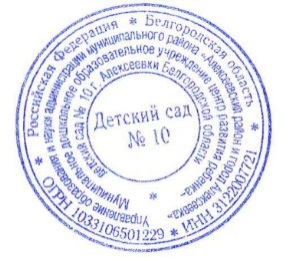 муниципальным дошкольным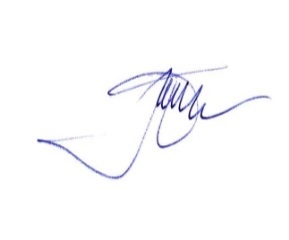 образовательным учреждениемцентр развития ребенка – детский сад №10г. Алексеевки Белгородской области:                                          Кириченко Л.Д.Возраст Возраст Возраст Возраст Возраст Возраст 1.5-22-33-44-55-66-7Вакантные места-55        122-Зачислено-1612-отчислено-2251Количество детей в детском садуКоличество детей в детском садуКоличество детей в детском садуКоличество детей в детском садуКоличество детей в детском садуКоличество детей в детском саду228